Исх № 287 от 23.09.2021г.Ответ на разъяснение №284 от 23.09.2021г.       По технической ошибке, не правильно были внесены данные по позиции «Сахар». Изменения  в извещение внесены.Директор                                                     _________________/ Е.В.Ахметов 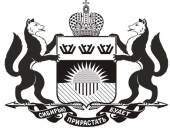 РОССИЙСКАЯ  ФЕДЕРАЦИЯ ТЮМЕНСКАЯ ОБЛАСТЬДЕПАРТАМЕНТ СОЦИАЛЬНОГО РАЗВИТИЯ АВТОНОМНОЕ СТАЦИОНАРНОЕ  УЧРЕЖДЕНИЕ  СОЦИАЛЬНОГО ОБСЛУЖИВАНИЯ  НАСЕЛЕНИЯ  ТЮМЕНСКОЙ ОБЛАСТИ«КУНЧУРСКИЙ ПСИХОНЕВРОЛОГИЧЕСКИЙ ИНТЕРНАТ»ул. Молодёжная, 16, п.Кунчур, Нижнетавдинский район, Тюменская область, 626034 ИНН 7219001329, КПП 721901001, ОГРН 1037200573794, ОКПО 33582922тел./факс 8(34533) 2-58-12, 2-58-07, e-mail:  kunchur@mail.ru